<제17회 아시아나국제단편영화제>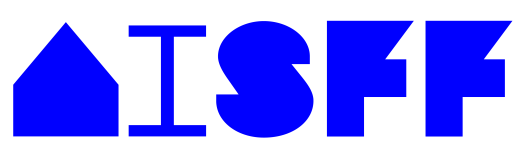 온라인 홍보단 지원서인적사항 활동내역 *해당되는 항목에만 기재해 주세요대외활동본인은 제17회 아시아나국제단편영화제 온라인 홍보단 모집 공고와 관련하여위와 같이 서류를 제출하며,위 사항은 사실과 다름이 없음을 서약합니다.작성일 2019년 월  일작성자 (인)<사진첨부>성명<사진첨부>주소<사진첨부>생년월일<사진첨부>e-mail<사진첨부>전화번호URL평균방문자 / 친구 수블로그(하루)SNS  기타(유튜브 등)활동처활동내용활동기간비고‘AISFF 온라인 홍보단‘ 지원동기개인 블로그/SNS에 <AISFF2019>를 소개하는 글을 자유롭게 게시해주세요.작성한 글의 URL을 아래에 기재해주세요.URL을 입력해 주세요